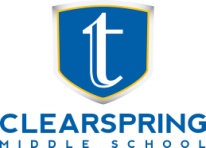  Grade 5 Supply List 2017-2018Water Bottle1 package loose leaf2 blue or black pens2 red marking pens24 pkg. Pencil crayons*Manual Pencil Sharpener*Calculator*Large Pencil case or kit*Scissors*30 cm ruler (hard plastic)*6 white erasers1 White glue Bottle2 large (40 g) gluesticks2 Rolls of Scotch Tape Gym shoes & change of clothes (t-shirt, shorts, sweats, socks, etc.)* Markers (multi-colours)Two black markers (one extra fine and one fine tip, Sharpie brand works best)2 Highlighters*5 Dry Erase Markers1 – 1.5” ring binders, no zippers*4 Duotangs1 large box of Kleenex1 Canadian school English dictionary*5 Dozen pencils HB2 (Ticonderoga preferred)Ear buds2 Large Plastic Zip Lock BagsLocker shelf (optional)1 Clipboard1 Accordion style plastic or pocket organizer$40 Learning Trip Fee Please label ALL Supplies (including each pencil crayon & marker)*At CMS we believe in being sustainable. We encourage students to reuse items marked with a *star* from the previous year if they are still in good, useable condition.We encourage the purchase of brand name products as they last much longer and perform better than dollar-store products. No liquid white-out should be brought to school. This is the base list for grade 5. Some teachers may request additional items.Any supplies lost or used up throughout the year will NEED to be replaced ASAP.